HOCKEY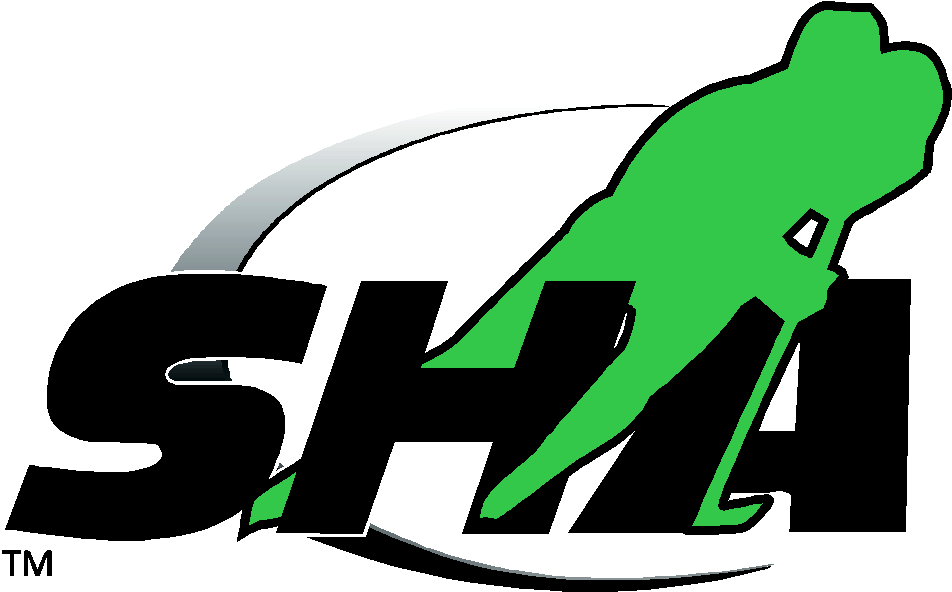 1.0	SPORT:			HOCKEY2.0 	LOCATIONS:			 3.0	DATES:			Atom, Peewee, Atom/Peewee Girls – April 2023 					Bantam, Midget, Bantam/Midget Girls – April 2023 4.0	SANCTIONED: 		YES5.0	NUMBER OF COMPETITORS PER TEAM: 5.1	Atom:				15 Skaters, 2 Goalies	              Pee Wee:			15 Skaters, 2 Goalies		Bantam:			15 Skaters, 2 Goalies		Midget:			15 Skaters, 2 GoaliesFemale Atom/Pee Wee: 	15 Skaters, 2 Goalies			Female Bantam/Midget: 	15 Skaters, 2 Goalies	 	5.2	Alternates. Each team may list 3 alternates. Should the placement of the alternate become necessary due to injury, illness or absenteeism the team has until the commencement of the games to slot in the alternate. The maximum number of players that will be eligible to be registered participants of the games, issued accreditation and compete shall not exceed 19 players per team. 5.3	Each team is allowed to have 2 coaches and 1 trainer.5.4	Male teams must have a minimum of 1 male coach. Female teams must have a minimum of 1 female coach. 6.0	CLASSIFICATION 	6.1	Age CategoriesAtom:				Born		2013, 2012 Pee Wee:			Born		2011, 2010Bantam:			Born		2009, 2008Midget:			Born		2005, 2006, 2007Female Bantam/Midget:       Born	2005, 2006, 2007, 2008, 2009Female Atom/Pee Wee:         Born		2010, 2011, 2012, 2013 	6.2	First Year females can play one division down.6.3	Any player can play down if they have had a concession in regular season play in the 2019-2020 season. Proof of concession must be submitted to the FSIN SCRY Department along with registration. 6.4	Players may also play up one division, but must play only one division.6.5	Minimum age requirement is 10 years of age or born in 2013.7.0 	ELIGIBILITY 	7.1	The Saskatchewan First Nation Winter Games shall be open to				those who are of Status Indian Ancestry. Athlete treaty numbers 				are required as proof.7.2	All athletes must play with their respective with their respective Tribal/ Grand council teams they are a member of. 7.3	All athletes must be a member of a First Nation within the Federation of Saskatchewan Indian Nations. 7.4	Transfer of Status Indians to another Tribal/Grand council is allowed as per Saskatchewan First Nation Winter and Summer Technical Manual RESIDENCY clause. 8.0	PROVINCIAL REGISTRATION 8.1 	TEAM REGISTRATIONEach Tribal/ Grand Council Team must be registered with the Saskatchewan Hockey Association. Each Tribal/ Grand Council must register their own teams according to division. Team registration is the responsibility of the Tribal/ Grand Council. 	8.2	MINOR REGISTRATION (Players, Coaches and Trainers)Each Player, Coach and Trainer from each Tribal/ Grand Council Team must register with the Saskatchewan Hockey Association. It is the responsibility of each Tribal/ Grand Council to register their players, coaches and trainers. All registration forms must have all player, coach and trainer information clearly listed including Name, Birth date, Previous Team.  Please note: Addresses are not needed…just the First Nation that player, coach or trainer is from. Registration forms are to be submitted to the FSIN Sport, Culture, Youth & Recreation Department no later than March 13th, 2023 at 4:00pm.  	8.3	PAYMENT OF REGISTRATION FEESEach Tribal/ Grand Council is responsible to send completed registration forms and payment of $577 directly to the FSIN- Sport, Culture, Youth & Recreation Department. Payments are made payable to Federation of Saskatchewan Indian Nation.  Payment for Team registration fees and Minor Registration fees must be issued on ONE cheque per Tribal/ Grand Council. We will not accept cheques from individual players, coaches or trainers. Registration fees come to SHA directly from FSIN in a onetime payment of $7,500.  Payments and registration are due to Federation of Saskatchewan Indian Nations no later than March 13th, 2023. 	8.4 	COACH CERTIFICATION Each coach or trainer must be registered with the proper coaching certification:A maximum of 3 team officials will be allowed on the benchAll team officials must have completed Speak Out (online)Recommended that the Head coach be certified with Level CoachRecommended that the Assistant coach must be certified with Level Coach1 of the 3 team officials must be certified with SafetyOne (1) team official must have SHA Goal Tending certification9.0	COMPETITION	9.1	TYPE OF COMPETITIONThe tournament will be a modified double knock out Format.Tournament rules will consist of the following rules:Games will run with 2 – 25 straight time periods.  The last 5 minutes of the 2nd period will be stop time, IF THERE IS A 3 GOAL SPREAD.Gold and Bronze (Championship Games) medial final games will run 2 – 20 minute straight time period and 1-20 minute stop time period.Ice will be cleaned every 2nd period.  Should a team become 7 goals ahead after the 1st period the game will be ended. All games, if two teams are tied at the end of the game, the game will remain tied.During Medal Round, if two teams are tied at the end of a game:The game will continue for a 3 minute 3 on 3 sudden death overtime period.Should the teams remain tied after the sudden death overtime period, each team shall pick 3 shooters for a shoot-out. Should the teams still remain after the 3 player shootout, the teams will engage in a sudden death shoot out using shooters who did not participate in the first shoot out. However, a short bench rule will be in effect. 	9.2	Sport Competition Draws		Draws will be made 30 days prior to the start of the games March 13, 2023.	9.3	LATE ARRIVALSTeams should arrive at the rink in time to be prepared to play games at their scheduled time. If a team is not present at the scheduled time, clock will start. The team that is late will be penalized 1 goal every 5 minutes, to a maximum of 3 goals.If a team has not arrived within 15 minutes of the scheduled time they will forfeit the game.    10.0 	SCORINGEach Tribal/ Grand Council will receive points according to the following chart pending per sport/division team entry:11.0	PROTEST PROCEDURE	11.1	Sport JuryNo Protest of the Referees decision will be allowed. The Sport Jury will be comprised of the following members: Sport Chairperson, Head Referee, Officials Involved, Provincial Representative and FSIN Representative	11.2	Eligibility ProtestsThe FSIN Sport, Culture, Youth and Recreation Board will act as the Jury for all protests dealing with the eligibility of Athletes. All protests must be concisely written and presented to the FSIN Games Coordinator immediately after the end of the game. The time and date must be submitted in writing. Protests must be signed by the Team Sport Contact/ Chef-de-Mission or his/her mission staff designate of the participating team. This designate must be submitted in writing. All protests will be accepted with no explanation from the Board. All protests must be dealt with within 15 minutes of the game ending or game stands as posted. A fee of $500.00 will be in place for all protests. This fee will be given directly        to the FSIN Games Coordinator. Cash will be the only accepted form ofpayment. This fee will be put toward the Youth Championships if the protest is lost. Protest fee will be returned if the protest is won by the Team protesting. 12.0	EQUIPMENT/ COMPETITIVE UNIFORM	12.1 	Competitive UniformEach team will be required to provide a Home/ Away jersey for listed roster.  In addition every player must wear a helmet, face shield, gloves, neck guard, and mouth guard.  Equipment must not be worn over top of jersey.13.0 	OFFICIATING/ VOLUNTEERS2 officials for Atom/Peewee/Female Midget preliminary, semifinal and gold medal games.3 officials for Bantam/Midget preliminary, semifinal & gold medal games (2-1 or 1-2)The following volunteers will be required:2 volunteers per game in the scorekeeper’s boxAll medals games will also require goal judges14.0	SUSPENSION GUIDELINESThe Saskatchewan Hockey Association Suspension Guidelines will be observed. These guidelines are outlined in the Constitution/Bylaws /Regulations manual. A copy of this manual can be found on the Saskatchewan Hockey Association web site under the Handbook tab. The following web address can be used to access the manual:http://www.sha.sk.ca/about/handbook.html 15.0	MEDALSThe following medals will be required: Gold     110 Medals 		Silver   110 Medals		Bronze 110MedalsMedals for players & 2 coaches & 1 manager16.0	Provincial Sport Governing Body16.1	SASKATCHEWAN HOCKEY ASSOCIATIONNAME:  Derek Derow – Manager, Operations
TELEPHONE: 306-789-5101	FAX: 306-789-6112EMAIL:  derekd@sha.sk.ca16.2	FSIN CONTACT INFORMATION                            NAME:  April Tipewan - Director                            TELEPHONE:                              EMAIL:  april.tipewan@fsin.com              16.3     HOST INFORMATIONPLACEPOINTS1st Place13 pts.2nd Place12 pts.3rd Place11 pts.4th Place10 pts.5th Place9 pts.6th Place8 pts.7th Place7 pts.8th Place6 pts.9th Place5 pts.10th Place4 pts.11th Place3 pts.12th place 2 pts.13th place 1 pts.